Etunimi Sukunimi			ANSIOLUETTELO
Katuosoite
Postinumero ja postitoimipaikka
Puhelinnumero
Sähköpostiosoite			Päiväys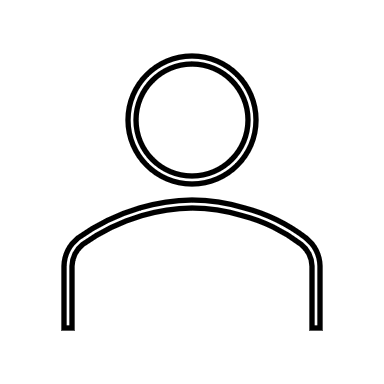 Henkilötiedot	Koko nimi, syntymäaikaKoulutus	Tutkinnon ja oppilaitoksen nimi, valmistumisvuosi
Laita valmistumiset ja kurssit aikajärjestykseen, uusin ylös.	Esimerkki: Kokki, Metsäpuron ammattiopisto, 2023Työkokemus	Työtehtävä, työnantaja, aika
Laita uusin ylimmäksi. Voit myös lyhyesti kertoa millaisia tehtäviä teit ja mitä sait aikaan.	Esimerkki: Kahvilatyöntekijä, Metsäpuron 4H-yhdistys, 1.-30.6.2023Kielitaito	Kerro mitä kieliä osaat ja kuinka hyvin. Kerro myös äidinkielesi, sillä sitä osaat hyvin. 	Esimerkki: Suomi (äidinkieli). Englantia (erinomainen). Ruotsi (erinomainen). Italia (alkeet)ATK/IT-taidot	Kerro esimerkiksi mitä tietokoneohjelmia osaat käyttää. Oletko erityisen hyvä jossakin sosiaalisen median kanavassa. Voit myös kertoa omien kanaviesi osoitteet.	Esimerkki: Word, O365 Valokuvat (myös videoiden tekeminen).Harrastukset	Kerro harrastuksesi ja erityiset taitosi. Oletko ollut ulkomailla vaihdossa, toteuttanut jonkun projektin tai toiminut luottamustehtävässä?	Esimerkki: Jalkapalloa olen harrastanut kolme vuotta. Toteutimme joukkueen kanssa ison varainhankintatempauksen. Tässä harrastuksessa olen oppinut toimimaan yhdessä toisten kanssa ja saavuttamaan yhteisiä tavoitteita. Suosittelija	Suosittelija voi olla esim. TET-harjoittelupaikkasi työnantaja. Kerro suosittelijan nimi, tehtävä ja yhteystiedot. Muista pyytää lupa suosittelijalta.	Esimerkki: Tiina Toimelias, 4H-yhdistyksen toiminnanjohtaja, p. 044 123 4567.